especial dia das mãesUma comemoração diferente! Como preparar uma homenagem àquela que nos serve todos os dias? Isso depende somente de nós, seus filhos. Utilize as aulas de matemática, de hoje e de amanhã, para fazer uma lembrança das suas mãos para a sua mãe.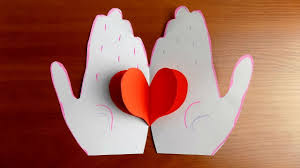 Assista ao vídeo disponível no link abaixo com o passo a passo:https://www.youtube.com/watch?v=7ZlMElmupe4Separe os Materiais:- Papel;- Lápis de cor (caso precise pintar o papel);- Tesoura;- Régua;- Lápis;- Agulha;- Linha;- Cola.Agora é só iniciar o seu trabalho e com muito capricho!Hoje você não precisará postar nada de matemática no Moodle ou e-mail. Mas amanhã, após terminar a atividade, você precisará enviar uma selfie sua com a lembrança das suas mãos.